МИНИСТЕРСТВО НАУКИ И ВЫСШЕГО ОБРАЗОВАНИЯ РОССИЙСКОЙ ФЕДЕРАЦИИФГБОУ ВО «Кузбасский государственный технический университет имени Т.Ф. Горбачева»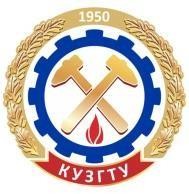 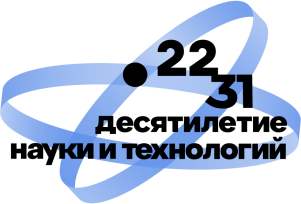 ИНФОРМАЦИОННОЕ ПИСЬМОо проведении VI Всероссийской научно-практической конференции«Проблемы и перспективы применения беспилотных технологий в промышленном комплексе»(Кемеровская область - Кузбасс, пгт. Шерегеш, 20-22 марта 2024 года)Организационный комитет конференции приглашает представителей компаний-разработчиков и производителей беспилотных технологий, предприятий промышленного комплекса, научных, образовательных, общественных организаций и всех заинтересованных лиц принять участие в VI Всероссийской научно-практической конференции «Проблемы и перспективы применения беспилотных технологий в промышленном комплексе», посвященной актуальным вопросам применения беспилотных аппаратов и технологий в промышленности. Конференция проводится в рамках Десятилетия науки и технологий в Российской Федерации.Цель конференции – обсуждение современного состояния, актуальных вопросов и перспективных направлений разработки и применения беспилотных технологий в промышленности.Программа конференции включает в себя пленарное и секционные заседания, а также летно-практическую часть. Кроме того, в рамках конференции пройдет обучение по программе дополнительного профессионального образования «Обработка данных, полученных с беспилотных воздушных средств на основе искусственной нейронной сети» в объеме 
16 академических часов с выдачей удостоверения о повышения квалификации установленного образца.Тематические направления конференции:Современное состояние используемых беспилотных воздушных судов в промышленном комплексе (С1):нормативно-правовая база в области применения беспилотных авиационных систем в промышленности;импортозамещение в сфере беспилотных авиационных систем;современное состояние используемых беспилотных воздушных судов в промышленном комплексе;применяемая полезная нагрузка: тепловизоры, радиолокаторы, видеокамеры и другие;применяемое программное обеспечение для обработки результатов аэрофотосъемки;определение и расчет точности аэрофотосъемки при помощи беспилотных воздушныхсудов;нормативно-правое	регулирование	использования	воздушного	пространства	дляполетов беспилотных летательных аппаратов;особенности сертификации и регистрации беспилотных авиационных систем в России;опыт	работы	с	беспилотными	авиационными	технологиями	в	компаниях промышленного комплекса;методы и средства обработки результатов аэрофотосъёмки;применение глобальных навигационных систем.Технические средства защиты от несанкционированного использования беспилотных летательных аппаратов (системы «Антидрон») в обеспечении комплексной безопасности объектов промышленного комплекса (С2):основные направления разработок в области технических средств защиты от несанкционированного использования беспилотных летательных аппаратов;опыт применения систем «Антидрон».Актуальные вопросы подготовки кадров для эксплуатации беспилотных авиационных систем (С3):формирование системы подготовки специалистов для эксплуатации беспилотных авиационных систем в России;реализация федерального государственного образовательного стандарта для подготовки специалистов по эксплуатации беспилотных авиационных систем.Применение беспилотных технологий в промышленности:беспилотный транспорт;импортозамещение в сфере беспилотных технологий;применение и разработка беспилотных вспомогательных технологий;применение	компьютерного	зрения	в	автоматизированных	интеллектуальных комплексах;применение   искусственного	интеллекта в автоматизированных интеллектуальных комплексах;интеллектуализированные системы прогнозирования и управления.Летно-практическая часть:демонстрация беспилотных воздушных судов мультироторного типа;демонстрация беспилотных воздушных судов самолетного типа;демонстрация беспилотных систем различного профиля.Подробная программа конференции будет сформирована и направлена участникам конференции по окончании приема заявок.Место проведения конференции:Центр отдыха «Политех» (Кемеровская обл., пгт. Шерегеш, ул. Спортивная, д. 21/1).Календарь конференции:До 1 марта 2024 года – прием заявок и докладов.1-10 марта 2023 года – рассмотрение заявок и докладов, оплата организационного взноса.20-22 марта – работа конференции.Формы и условия участия в конференции:Выступление с докладом и его публикация, участие в летно-практической части.Участие в качестве слушателя (без доклада), участие в летно-практической части.Дистанционное участие и/или публикация доклада.Официальные языки конференции: русский, английский.Организационный взнос за очное участие в работе конференции составляет 16 000 руб. (с учетом НДС) и включает в себя: пакет информационных материалов, трансфер от г. Кемерово до места проведения конференции и обратно, участие во всех мероприятиях конференции, кофе-брейки. На второго и последующих участников от каждой компании предоставляется скидка на оплату организационного взноса в размере 30%. Проезд до г. Кемерово и проживание в период проведения конференции не входят в организационный взнос и оплачиваются за счет направляющей стороны. Обучение по программе дополнительного профессионального образования также не входит в организационный взнос и оплачивается отдельно в размере 
4 000 рублей за слушателя.Организационный взнос за дистанционное участие в работе конференции составляет 
5 000 руб. (с учетом НДС) и включает в себя: подключение к площадке проведения конференции в режиме видеоконференцсвязи, научно-информационный буклет, презентации докладов участников, видеозапись основных мероприятий конференции.Порядок участия в работе конференции и публикация докладов:В программу конференции войдут материалы, прошедшие экспертизу Организационного комитета. Материалы должны соответствовать тематическим направлениям конференции, требованиям к оформлению, обладать научной новизной и практической значимостью. По результатам работы конференции будет издан научно-информационный буклет, который будет содержать не только статьи и тезисы докладов участников конференции, но и информацию о компаниях-участницах конференции. Для участия в работе конференции необходимо до 1 марта 2024 года представить заявку на электронный адрес bpla@kuzstu.ru с пометкой «БПЛА-2024» в поле «Тема»:Заявку на участие в 1 экз. (Приложение 1).Доклад в 1 экз. (Приложение 2).Заявка	должна	включать	Фамилию	И.О.	докладчика	и	номер	секции,	например: Иванов_ИИ_С1_заявка.doc, где С1, С2, С3 – номера соответствующих секций.Программный комитет конференции:ЯКОВЛЕВ Алексей Николаевич, д.т.н., доцент, ректор КузГТУ, председатель;ТОКАРЕВ Олег Сергеевич, Министр угольной промышленности Кузбасса;ГРУДЕВ Андрей Иванович, к.ф.-м.н., Президент Ассоциации предприятий индустрии беспилотных авиационных систем «АЭРОНЕКСТ» (г. Москва);ЗАВЕРТКИН Сергей Александрович, директор по развитию промышленных решений Skymec (ООО «Небесная механика» (г. Москва);КАПАНОВ Рашид Талгатбекович, руководитель ТОО «Центр авиационной орнитологии» (г. Караганда, Республика Казахстан);АНОПРИЕНКО Александр Яковлевич, к.т.н., доцент, ректор, заведующий кафедрой«Компьютерная инженерия» ДонНТУ (г. Донецк, Донецкая Народная Республика);ВИШНЕВСКИЙ Дмитрий Александрович, д.т.н., профессор, ректор ДонГТИ, (г. Алчевск, Луганская Народная Республика);ПОТАПОВ	Вадим	Петрович,	д.т.н.,	профессор,	заместитель	директора-директорКемеровского филиала Института вычислительных технологий СО РАН.;ТЕМКИН Игорь Олегович,   д.т.н.,   профессор,   заведующий   кафедрой   АСУ   НИТУ«МИСиС» (г. Москва).Организационный комитет конференции:КОСТИКОВ	Кирилл	Сергеевич,	к.т.н.,	проректор	по	научной	работе	и международному сотрудничеству КузГТУ,– председатель;БЕЛЯЕВСКИЙ Роман Владимирович, к.т.н., доцент, чл.-корр. РЭА, заместитель проректора по научной работе и международному сотрудничеству - начальник НИУ КузГТУ, заместитель председателя;БРИЖАК Андрей Олегович, заместитель Министра угольной промышленности Кузбасса;КОРНЕЕВ	Антон	Сергеевич,	заместитель директора по научной работе института энергетики КузГТУ, технический секретарь;ДРОЗДЕНКО Юрий Вадимович, к.т.н., доцент, заведующий кафедрой строительства подземных сооружений и шахт КузГТУ;МИХАЙЛОВА	Татьяна	Викторовна,	к.т.н.,	доцент,	заведующий	кафедрой маркшейдерского дела и геологии КузГТУ;ЗАХАРОВ	Сергей	Александрович,	к.т.н.,	доцент,	заведующий	кафедрой электроснабжения горных и промышленных предприятий КузГТУ;ОСТАНИН Олег Александрович, руководитель научно-информационного центра  КузГТУ;БОРОДИН Дмитрий Андреевич, ведущий специалист научно-информационного центра КузГТУ.Контактная информация:650000, г. Кемерово, ул. Весенняя, д. 28.Корнеев Антон Сергеевич, тел. +7 (3842) 39-69-21, электронная почта bpla@kuzstu.ru. БУДЕМ РАДЫ ВАШЕМУ УЧАСТИЮ!Приложение 1Заявкана участие в VI Всероссийской научно-практической конференции«Проблемы и перспективы применения беспилотных технологий в промышленном комплексе»Приложение 2Требования к оформлению материаловТекст доклада должен быть подготовлен в редакторе Microsoft Word в формате .doc. Шрифт – Times New Roman, кегль 14, межстрочный интервал единичный. Размер доклада – до 5 страниц со списком литературы. Параметры страницы: формат листа А4, ориентация листов – книжная, поля 2,5 см. Абзацный отступ – 1,25 см. Выравнивание основного текста доклада – по ширине поля. Установить автоматическую расстановку переносов. Формулы, включенные в основной текст, должны полностью набираться в редакторе формул Microsoft Equation с выравниванием по центру и пропуском строки сверху и снизу (номер формулы выравнивается по правому краю поля). Размеры всех элементов формул должны быть соизмеримы с текстовыми размерами. Ссылки в тексте на источник – в квадратных скобках в соответствии с библиографическим списком, оформленным согласно ГОСТ 7.1-2003.Шапка статьи должна содержать: УДК (выравнивание по левому краю, жирный шрифт). Интервал единичный. И.О. ФАМИЛИЯ автора(ов) (буквы прописные), ученая степень, ученое звание, должность, сокращенное название организации (буквы прописные, выравнивание по центру). Город (буквы строчные, выравнивание по центру). Интервал единичный. НАЗВАНИЕ ДОКЛАДА (буквы прописные, жирный шрифт, выравнивание по центру). Интервал единичный.В конце доклада должна быть приведена информация об авторе(ах): Фамилия И.О., ученая степень, ученое звание, должность, название организации, адрес организации, адрес корпоративной электронной почты (выравнивание по левому краю).Пример оформления доклада:УДК 621.316И.И. ИВАНОВ, ведущий специалист (ООО «БПЛА») П.П. ПЕТРОВ, к.т.н., доцент (КузГТУ)г. КемеровоПРИМЕНЕНИЕ БЕСПИЛОТНЫХ ВОЗДУШНЫХ СУДОВ В ПРОМЫШЛЕННОСТИТекст Текст Текст Текст Текст Текст Текст Текст Текст ТекстСписок литературы:1. …2. …3. …Информация об авторах:Иванов	Иван	Иванович,	ведущий	специалист,	ООО	«БПЛА»,	123456, г. Москва, ул. Ленина, д. 1, ivanovii@kuzstu.ruПетров	Петр	Петрович,	к.т.н.,	доцент,	КузГТУ,	650000,	г.	Кемерово, ул. Весенняя, д. 28, petrovpp@kuzstu.ruПриложение 3КОММЕРЧЕСКОЕ ПРЕДЛОЖЕНИЕо проживании в Центре отдыха «Политех»Центр отдыха «Политех» предлагает Вам выгодные условия на проживание сотрудников и партнеров Вашей компании в пгт. Шерегеш.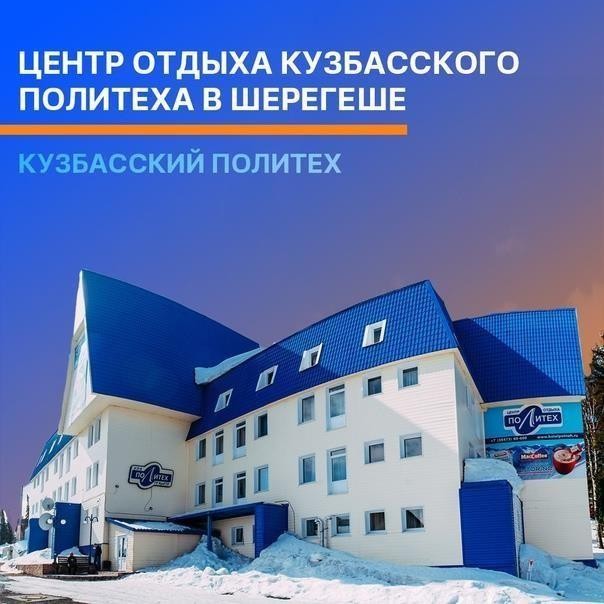 Центр отдыха расположен у подножия горы Зеленая, в трех минутах ходьбы от подъемников SkyWay и Каскад (сектор А) и обладает большим номерным фондом: основных мест – 106, дополнительных – 18. Современные и уютные номера, в которых есть все необходимое для комфортного проживания. В стоимость номера входит проживание с двухразовым питанием в кафе (завтрак и ужин), лыжехранилище, автостоянка, бесплатный Wi-Fi. Для гостей также доступны дополнительные услуги: сауна с бассейном, баня, бильярд, кафе, конференц-зал.Центр отдыха «Политех» находится по адресу: Кемеровская область, пгт. Шерегеш, ул. Спортивная, д. 21/1.Прейскурант цен на проживание в Центре отдыха «Политех»Контактная информация для бронирования:Телефон: +7 (923) 032-33-22, контактное лицо Анастасия ДанилинаВремя для звонков: 10:00-19:00 (время кемеровское)ФИО участника (полностью),ученая степень, ученое звание, должностьПолное название организацииАдрес организации (юридический)ТелефонЭлектронная почта(для рассылки материалов конференции)СекцияНазвание докладаФорма участия в конференцииКатегория размещенияСтоимость, руб.Люкс12 000Двухместный стандарт8 000Трехместный стандарт9 000Пятиместный блок 2+312 500Двухместный номер в блоке5 000Трехместный номер в блоке7 500Четырехместный номер«Семейный» 2+29 200Десятиместный блок 4+623 000Четырехместный номер в блоке9 200Шестиместный номер в блоке13 800Дополнительное место(дети от 6 лет и взрослые)2 000